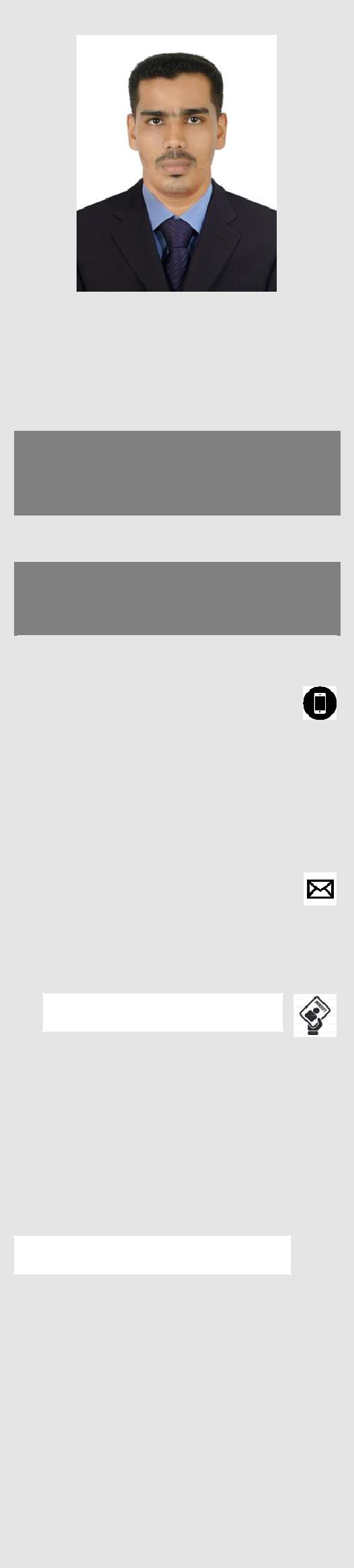 SAHEER SharjahUAECareer ProfileA resourceful and self motivated Graduated, with a good academic record and seeking to fully utilize my management skill with a successful organizationUAEC/o 971504973598CAREER OBJECTIVE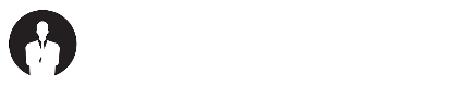 A job which is challenging and demanding where my experience and Qualification can be applied in a progressive organization on long term basis.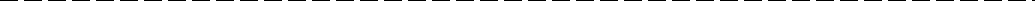 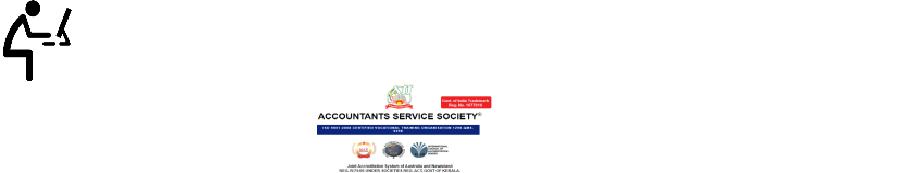 PROFESSIONAL WORK EXPERIENCETAX LINKS AUDIT &ACCOUNTS IRIJALAKUDA, INDIAAccountant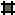 Prepare Daybook, Ledger, Trail Balance, Profit And Loss Account And Balance Sheet Maintain Data And Account Both Electronically And ManualOnline Payment Of Kerala Value Added Tax Maintain Office File And DocumentsPrepare purchase and sales ledger of 30 retail shops Calculating tax amount those shopsTransfer of funds between shops and commercial sales tax officeColleting purchase and sales billsMaintain 30 shops tax documentsManual prepare of daybook and ledger of 30 retail shop intermediate between retail shops and commercial sales tax office Payment of sales tax in monthly, quarterly and yearly basis Registration of new companies in commercial tax office Manage Paper work of new companies and shops. GST registration.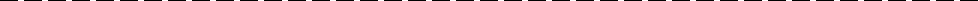 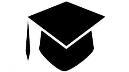 EDUCATION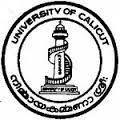 PASSPORT DETAILSLANGUAGES KNOWNEnglishMalayalamKey Module : Management Concept and Business Ethic, Managerial Economics, FinancialAccounting,	Marketing	Management,	Corporate	Accounting,	Cost	Accounting,Entrepreneurship Development, Quantitative Techniques for Business , Business ResearchMethods, Accounting for Management, Auditing, Banking Production Trading Service Co-Operative, Basics of Business and Insurance, Computerized Accounting with Tally, OfficeAutomatic Tools.college: MES Asmabi college(2011-2014)Kerala, IndiaHigher Secondary School : Vidya Jothi Mathilakam (2009-2011)Kerala, IndiaACADEMIC PROJECTSA study on financial performance of forest industries (Travancore) ltd.An organizational study report on forest industries (Travancore) ltd.Customer satisfaction on gearless two wheeler with reference to kaipamangalam panjayathTECHNICAL SKILLTally ERP 9.0Peachtree AccountingOutlookQuick BooksNetworking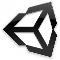 SOFTWARE SKILLSMS Office and other basic computer softwareVisual BasicSQL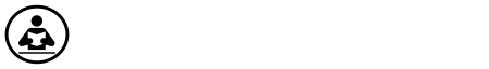 PERSONAL SKILLSProfessionalismStrong personal initiative and willingness to accept responsibilitiesComprehensive grasping powerCan handle any type of people at any situationCan relocate to any part of the countryExcellent communication skills in English languageConfident at group speaking and group discussionTime managementAble to finish my work on given time and very much punctual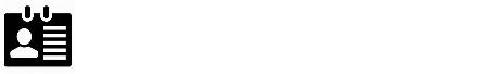 PERSONAL DETAILSDECLARATIONI confirm that the information provided by me is true to the best of my knowledge and belief. Reference and necessary documentation can be produced as per the requirement.Yours SincerelySAHEERSaheer.376539@2freemail.com MBA (finance& HR) (2014-2016)Saheer.376539@2freemail.com Mahatma Gandhi University, IndiaMahatma Gandhi University, IndiaDate of Issue:21-09-2016Date of Expiry:20-09-2026VISA STATUS: VISIT VISADate of Birth:18-November-1993Birth Place:UrakamMarital Status:SingleNationality:IndianPhysical Status:Normal